Тест для итоговой аттестации в 3 классе составлен в соответствии с государственным образовательным стандартом и программным материалом для 3 класса по музыке Е.Д.Критской, Г.П.Сергеевой «Музыка 1-4 класс»Целью данных контрольно-измерительных материалов является определение уровня усвоения изученного материала и сформированности универсальных учебных действий.Цели:1.Формировать у учащихся основные понятия о музыкальной грамоте.2.Формировать способность слышать музыку, погружаться в нее, чувствовать ее настроение.3.Формировать способность анализировать музыку.Задачи:1.Освоение учащимися музыкального языка и средств музыкальной выразительности.2.Развитие ассоциативно-образного мышления учащихся.Функцией контроля и оценки достижения планируемых результатов является уровневый подход, т.е. необходимый для продолжения образования и реально достигаемый большинством учащихся опорный (базовый) уровень образовательных достижений.Данные итоговой работы по музыке включают:- тест;-ответы;Форма оценивания: бальнаяВремя выполнения КИМ: 40 минут.В работе проверяются предметные планируемые результаты по разделам:-музыкальные инструменты-русские композиторы-зарубежные композиторы-музыкальные терминыИтоговая работа состоит из основной части (базовый уровень 12 вопросов) и дополнительной (повышенный и высокий уровень).Критерии оценок итогового теста3 класс Часть А Всего 12 вопросовЗа каждый правильный ответ - 1 баллИтого: 12 балловЧасть ВВсего 5 вопросовЗа каждый правильный ответ - 2 баллаЕсли есть ошибки в ответе - 1 баллЕсли задание не выполнено - 0 балловИтого: 10 балловЧасть СЗа каждый правильный ответ (с указанием автора, названия произведения) -3 балла;Если указанно только название произведения, или автор – 2 баллаЕсли задание не выполнено – 0 балловИтого: 18 балловИтого за итоговый тест: 40 балловКритерии оценокБаллы: 40 - 33 –  оценка «отлично»32- 22 – оценка «хорошо»21 - 11 – оценка «удовлетворительно»10 - 0 – оценка «неудовлетворительно»Часть АЧасть В1.Найди портрет композитораА) С.С. Прокофьев           Б) П.И.Чайковский                  В) М. Глинка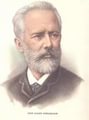 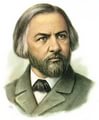 2. Установи соответствие между именами и фамилиями композиторов3. Соедини фамилии композиторов и названия их произведений1) Э. Григ                                          А) «С няней»2) М. Мусоргский                               Б) Опера «Иван Сусанин»3) Н. Римский-Корсаков                     В) Сюита «Пер Гюнт»4) С. Прокофьев                                Г) «Снегурочка»5) М.Глинка                                      Д) Кантата «Александр Невский»4. Если вспомнишь, каким буквам алфавита соответствуют эти порядковые номера, то назовёшь фамилию австрийского композитора14, 16, 24, 1, 18, 20 (слово).5. Найди в таблице название инструментовЧасть СМузыкальная викторина Ответы на итоговый тест3 классКлюч к тестуЧасть АЧасть В1В, 2А,3Б1Б,2Д,3Г,4В,5А1В,2А,3Г,4Д,5Б4) Моцарт;5) Скрипка, гитара, арфа, флейтаЧасть СМузыкальная викторина1. «Утро» Э.Григ2. Танец Анитры Э. Григ3. Джаз4. «С няней» М. Мусоргский;5. «Вставайте, люди русские» С. Прокофьев6. «В пещере горного короля» Э. Григ1.Автор оперы  «Руслан и Людмила»?А) Н.С. Римский-Корсаков;Б) М.И. Глинка;В) П.И. Чайковский;2.Чем открывается оперный спектакль?А) Увертюрой;Б) Арией;В) Песней;Г) Действием.3.Опера «Руслан и Людмила» написана по поэме:А) А.С. Пушкина;Б) М.И. Глинки;В) М.Ю. Лермонтова4.Как переводится МЮЗИКЛА) развлекательный;Б) музыкальный;В) героический;5.Музыкальный спектакль, в котором персонажи танцуют под музыку оркестра:А) опера,Б) увертюра,В) соната,Г) балет.6.Хор, каких злых существ, звучит в опере «Орфей и Эвридика?А) Водяных;Б) Колдунов;В) Фурий – злых ведьм.7.Какие народные праздники празднуются в опере «Снегурочка»?А) Масленица;Б) Рождество Христово;В) Ивана-Купала;Г) Пасха.8.Главный герой этой оперы погибает за Русь:А) «Садко»,Б) «Руслан и Людмила»,В) «Иван Сусанин»,Г) «Снегурочка»9.Композитор, написавший сюиту «Пер Гюнт»А) ЧайковскийБ) ГригВ) Моцарт10Сочинитель музыки–А) композитор,Б) слушатель,В) певец,Г) балерина11Инструментальный коллектив исполнителей:А) хор,Б) оркестр ,В) вокализ,Г)нота12Музыкальное произведение для солирующего инструмента и оркестраА) Вариации;Б) Концерт;В) СимфонияИмяФамилияМихаил ИвановичА) ПрокофьевПетр ИльичБ) ГлинкаЛюдвиг ванВ) ГригЭдвардГ) БетховенСергей СергеевичД) Чайковскийвомскрипкауейгитаравонщжывапроарфалдэпфлейтаолва1 Б5 Г9 Б2 А6 В10 А3 А7 А11 Б4 Б8 В12Б